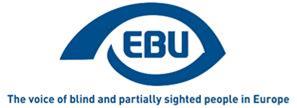 EBU Focus nr 13, czerwiec 2021 r.Europejska karta osoby niepełnosprawnejDostępna jest już wersja polska, serbska i turecka!Biuletyny EBU Focus są teraz dostępne, wyłącznie jako dokumenty tekstowe, w języku polskim, serbskim i tureckim. Mamy nadzieję, że tłumaczenia umożliwią dotarcie do szerszego grona odbiorców. Europejska karta osoby niepełnosprawnej – Historia i kontekstAutor: Antoine Fobe, szef kampanii EBUW lutym 2016 r. Komisja Europejska rozpoczęła pilotażowy projekt europejskiej karty osoby niepełnosprawnej. Celem projektu jest ułatwienie niepełnosprawnym podróży między krajami UE dzięki wprowadzeniu dobrowolnego systemu wzajemnego uznawania statusu niepełnosprawności i niektórych powiązanych świadczeń na podstawie unijnej karty osoby niepełnosprawnej, dalej zwanej „Kartą”.  Karta zapewnia osobom niepełnosprawnym równy transgraniczny dostęp do świadczeń, głównie w dziedzinie kultury, rekreacji, sportu i transportu. Karta jest wzajemnie uznawana na zasadzie dobrowolności przez uczestniczące w projekcie kraje UE. W październiku 2017 r. do projektu pilotażowego przystąpiło osiem państw członkowskich UE: Belgia, Cypr, Estonia, Finlandia, Włochy, Malta, Rumunia i Słowenia.Karta nie harmonizuje krajowych kryteriów lub zasad kwalifikowalności. Państwa członkowskie zachowują swobodę decydowania, kto kwalifikuje się do otrzymania Karty na podstawie właściwej krajowej definicji niepełnosprawności, a także określania procedury jej wydawania. Żeby otrzymać Kartę, musisz posiadać potwierdzony status niepełnosprawności w jednym z uczestniczących państw członkowskich; wydawaniem Kart zajmuje się agencja rządowa odpowiedzialna za problematykę niepełnosprawności w Twoim kraju lub regionie. W każdym z ośmiu krajów uczestniczących stworzono specjalny portal internetowy w celu informowania i należytego kierowania zainteresowanych obywateli. Zob. odpowiednia sekcja strony internetowej Dyrekcji Generalnej ds. Zatrudnienia i Spraw Socjalnych Komisji Europejskiej.Przy ograniczonym zasięgu geograficznym w postaci ośmiu z 27 państw członkowskich UE, z których większość jest stosunkowo niewielka pod względem wielkości i liczby ludności, praktyczne korzyści z wprowadzenia Karty są ograniczone przez następujące czynniki:Zakres przedmiotowy może się różnić w zależności od kraju uczestniczącego, przy czym jeden kraj proponuje wyłącznie świadczenia w obszarze kultury i sportu, podczas gdy inny może również oferować transport, a być może nawet zakup pewnych produktów; orazZainteresowani świadczeniodawcy, u których osoba niepełnosprawna stara się uzyskać uznanie swojego statusu, np. muzea lub przedsiębiorstwa transportowe w każdym uczestniczącym kraju, mogą przystępować jako partnerzy do systemu europejskiej karty osoby niepełnosprawnej. Oznacza to, że Karta może obejmować dane świadczenia w jednym kraju uczestniczącym, ale nie w innym, w związku z czym należy się o wszystko dowiadywać z wyprzedzeniem według kraju i rodzaju świadczenia. Co więcej korzyści oferowane posiadaczom kart w zakresie określonego świadczenia mogą się różnić w zależności od kraju uczestniczącego i mogą z czasem ulegać zmianom. Specjalne portale krajowe dostarczają stosownych informacji przed planowaną podróżą lub pobytem w innym kraju UE, lecz nie zawsze cechują się wystarczającą aktualnością.Poza tym, przystępując do systemu, kraje uczestniczące mogą wybierać spośród 2 wersji Karty, tj. z literą A w prawym rogu lub bez litery A. Jedynie karty z literą A oferują zniżki i inne korzyści osobistym asystentom posiadacza karty. Prowadzi to do zamieszania, gdy posiadacz karty z literą A podróżuje do kraju, który wydaje karty bez litery A lub odwrotnie.Co ważniejsze, projekt pilotażowy rozczarowuje mobilnych niepełnosprawnych obywateli, jest natomiast interesujący z punktu widzenia kształtowania polityki, ponieważ uwypukla obecne luki w prawie UE, wskazując braki Karty. Jak już sygnalizowano wyżej, Karta nie przynosi harmonizacji krajowych przepisów dotyczących statusu niepełnosprawności ani kwalifikowalności do świadczeń i z tym nie dyskutujemy. Bardziej problematyczny oraz, szczerze mówiąc, rozczarowujący dla obywateli niepełnosprawnych jest fakt, że:Karta dowodzi jedynie, że dana osoba posiada status niepełnosprawności potwierdzony w kraju pochodzenia i nie uprawnia do uznania statusu osoby niepełnosprawnej w kraju przyjmującym; orazKarta sama w sobie nie uprawnia do takich samych zniżek ani świadczeń, jakie przysługują obywatelom kraju przyjmującego, ponieważ udział świadczeniodawców w kraju uczestniczącym ma charakter dobrowolny.Tylko z powodu wzmiankowanych tutaj istotnych ograniczeń karta w formie, w jakiej znajduje się obecnie w ramach projektu pilotażowego, ma bardzo ograniczony wpływ na poprawę swobodnego przepływu osób niepełnosprawnych w UE.Zdając sobie sprawę z przedmiotowych ograniczeń, Komisja Europejska przystąpiła w 2019 r. do oceny projektu pilotażowego. Zewnętrznym konsultantom powierzono zadanie przygotowania kompleksowych, a jednocześnie precyzyjnych informacji przeglądowych, analiz i ocen realizacji projektu pilotażowego, żeby ułatwić ewentualne szersze wdrożenie Karty w całej UE.W komunikacie z dnia 3 marca 2021 r. w sprawie strategii UE na rzecz praw osób niepełnosprawnych na lata 2021-2030 Komisja Europejska ogłosiła, że do końca 2023 r. zaproponuje ogólnounijną kartę osoby niepełnosprawnej jako instrument wzajemnego uznawania statusu osoby niepełnosprawnej, w oparciu o doświadczenia zdobyte w ramach trwającego projektu pilotażowego, a także europejską kartę parkingową dla osób niepełnosprawnych.Wnioski i informacje zwrotne z projektu pilotażowego europejskiej karty osoby niepełnosprawnejEBU zwrócił się do dwóch swoich członków z krajów uczestniczących w projekcie pilotażowym o przedstawienie opinii, wrażeń oraz doświadczeń, które, miejmy nadzieję, mogą stanowić podstawę do przyszłych prac. Dziękujemy Charlotte Santens z Ligue Braille w Belgii oraz sekretarz generalnej EBU Marii Kyriacou z Cypru za cenny wkład.Europejska karta osoby niepełnosprawnej (EDC) – doświadczenia z BelgiiBrailleliga/Ligue Braille (członek EBU w Belgii) przekazała następujące oświadczenie Belgijskiego Forum Niepełnosprawności (BDF) na temat projektu pilotażowego europejskiej karty osoby niepełnosprawnej (EDC)UwarunkowaniaW styczniu 2009 r. Walne Zgromadzenie BDF zajęło się informacjami od osób, które napotykają problemy z uznawaniem ich za niepełnosprawne podczas podróży do innych państw członkowskich UE. BDF stwierdziło, że w wielu przypadkach osoby niepełnosprawne spotykają się z decyzjami lub odmowami, które ograniczają ich prawo do swobodnego przepływu w UE. Chodziło o zapewnienie w oparciu o dobrowolne przedstawienie karty równych uprawnień w zakresie mobilności. Nie chodziło o udzielanie żadnych nowych praw. Stosowna informacja została przedstawiona EDF, który bronił tej idei na szczeblu Komisji Europejskiej. Europejski projekt pilotażowyKomisja Europejska podjęła decyzję o uruchomieniu projektu pilotażowego zwanego „Europejska karta osoby niepełnosprawnej (EDC)”: każda osoba uznana za niepełnosprawną w jednym z 8 uczestniczących państw członkowskich może ubiegać się o taką kartę na podstawie przepisów obowiązujących w jej własnym państwie członkowskim. Karta umożliwia uznawanie niepełnosprawności we wszystkich pozostałych 8 państwach członkowskich. Gdy dana osoba legitymuje się kartą, uzyskuje prawo do pewnych świadczeń. Każde uczestniczące państwo członkowskie decyduje o zakresie wykorzystania karty. W przypadku Belgii oferowane świadczenia obejmują takie obszary jak turystyka, rekreacja i sport.OcenaKomisja Europejska przeprowadziła na różnych szczeblach ocenę wyników projektu pilotażowego EDC. Ocena przeprowadzona na poziomie samej Belgii wskazuje, że- posiadacze kart są zadowoleni z systemu pozwalającego im na szerokie uznanie i potwierdzenie posiadanego przez nich statusu osoby niepełnosprawnej- ubolewają natomiast, że nie mogą korzystać z EDC w całej Unii- ubolewają, że zbyt mało osób w Belgii (dostawcy usług turystycznych, sportowych i kulturalnych) w ogóle wie o istnieniu karty- posiadacze karty nie proszą o obniżki cen, lecz o gwarantowany dostęp do powszechnie oferowanych produktów i usług- uznają kartę za przydatną również poza 8 krajami partnerskimi. Na przykład wiele osób korzystało z EDC, żeby uzyskać pewne udogodnienia podczas zwiedzania muzeów we Francji. Perspektywa karty ogólnounijnejBDF z satysfakcją przyjmuje zapowiedź przedłożenia przez Komisję do 2023 r. propozycji rozszerzenia EDC na całą Unię Europejską. Jednak fakt, że propozycja, a właściwie inicjatywa legislacyjna, dotyczy praw socjalnych (które należą do kompetencji krajowych), może w pewnym momencie zablokować wprowadzenie karty. BDF opowiada się za pragmatycznym podejściem złożonym z czterech etapów:Szybkie otwarcie możliwości korzystania z karty we wszystkich państwach członkowskich1.	Zachowanie zasad wzajemnego uznawania i równości między wszystkimi obywatelami Europy2.	Pozostawienie każdemu państwu członkowskiemu swobody określania obszarów obowiązywania EDC na jego terytorium3.	Negocjowanie stopniowego rozszerzania obszarów obowiązywania EDC dzięki potencjałowi negocjacyjnemu „rad krajowych” oraz wsparciu międzynarodowych organizacji pozarządowych takich jak EDF i EBU.Europejska karta osoby niepełnosprawnej – doświadczenia z CypruSekretarz Generalna EBU Maria Kyriacou przekazała swoje osobiste opinie na temat projektu pilotażowego zarówno z perspektywy Cypru, jak i z perspektywy osoby często odbywającej podróże zagraniczne.Ponieważ jestem zapaloną turystką, wprowadzenie na Cyprze w 2017 r. europejskiej karty osoby niepełnosprawnej wzbudziło moje zainteresowanie, ponieważ karta miała znacznie ułatwiać posiadaczom podróże po Europie! Choć szybko uświadomiłam sobie, że karta będzie wzajemnie uznawana tylko przez osiem państw członkowskich UE, które zgodziły się na dobrowolny udział w systemie, z radością wypełniłam wniosek o kartę, ponieważ miała ona zapewnić równy dostęp do szeregu świadczeń w takich dziedzinach jak kultura, turystyka, rozrywka, sport i transport. Co więcej, ponieważ nie istniał wcześniej krajowy system kart inwalidzkich, chciałam zweryfikować świadczenia, jakie karta mogłaby oferować również na szczeblu krajowym.Wkrótce po odbiorze karty zrozumiałam, że lista świadczeń różniła się w poszczególnych krajach i przynajmniej dla Cypru była nie tylko ograniczona, ale również dość nieatrakcyjna. Poza 50% zniżką na bilet autobusowy dla osób niepełnosprawnych i ich osobistych asystentów oraz bezpłatnym korzystaniem z parasoli plażowych i leżaków na wyznaczonym obszarze na zorganizowanej plaży pozostałe świadczenia nie wzbudziły mojego zainteresowania. Chociaż można by uznać za atrakcyjny bezpłatny wstęp dla osób niepełnosprawnych i ich asystentów na różne stanowiska archeologiczne, to od dłuższego czasu, wraz z innymi wymienionymi świadczeniami, jest on oferowany bezpłatnie wszystkim osobom niepełnosprawnym niezależnie od tego, czy ich kraje uczestniczyły w programie. Niepełnosprawni kibice sportowi szybko zdali sobie sprawę, że bezpłatny wstęp dla nich i ich osobistych asystentów dotyczył tylko niezbyt popularnych zawodów międzynarodowych i krajowych, podczas gdy mecze piłki nożnej wyłączono z programu. W przypadku wielu wymienionych świadczeń istnieje również zastrzeżenie z informacją dla ewentualnych beneficjentów, żeby z wyprzedzeniem kontaktowali się z władzami lokalnymi w celu weryfikacji dostępności. Krytycy programu wskazywali również na fakt, że karta ma datę ważności i nie określa rodzaju niepełnosprawności jej posiadacza.W ciągu ostatniego roku natomiast na Cyprze europejska karta osoby niepełnosprawnej nabrała nowego charakteru. Była ona często wykorzystywana jako dowód na to, że osoby niepełnosprawne mogą korzystać z wyłączeń, świadczeń i odstępstw przyznanych im przez rząd od środków i ograniczeń nałożonych w związku z pandemią COVID-19. Jeśli chodzi o moje doświadczenia w korzystaniu z karty podczas podróży za granicę, rzeczywiście podczas wyjazdów do Włoch i Rumunii korzystałam z bezpłatnych wejść do zabytków. W większości przypadków jednak nie musiałam okazywać karty, żeby otrzymać świadczenia, ponieważ moja niepełnosprawność jest widoczna. Ponadto wydaje mi się, że przyznane mi świadczenia przysługiwały również wszystkim osobom niepełnosprawnym pochodzącym z krajów innych niż kraje uczestniczące w programie.Choć moje refleksje powyżej mogą wydawać się dość pesymistyczne, nie mam zamiaru deprecjonować zakresu świadczeń w ramach karty, którą nadal uważam za bardzo cenną i ważną inicjatywę dla osób niepełnosprawnych. Karta będzie miała większe znaczenie, kiedy grono krajów uczestniczących zostanie rozszerzone na wszystkie kraje UE i kiedy lista świadczeń nie będzie zależała od dobrej woli i uznania każdego państwa członkowskiego, a katalog świadczeń wszędzie przyjmie jednorodną formę. Choć obecnie podróżowanie wydaje się marzeniem ściętej głowy, kiedy stanie się w pewnym stopniu możliwe, potrzeba przyjęcia europejskiej karta osoby niepełnosprawnej może być bardziej istotna niż kiedykolwiek wcześniej! Maria KYRIACOU, Sekretarz Generalna EBUPrzyjęcie stanowiska EBU w sprawie europejskiej karty osoby niepełnosprawnej i postulatów na przyszłośćEBU z zadowoleniem przyjmuje ogłoszenie w nowej strategii na rzecz praw osób niepełnosprawnych ogólnounijnej europejskiej karty osoby niepełnosprawnej jako jednej z „inicjatyw przewodnich”. EBU z radością przyjmuje również zobowiązanie do przedstawienia propozycji karty do końca 2023 r. Karta osoby niepełnosprawnej może istotnie odegrać bardzo pozytywną rolę w zapewnieniu prawdziwie swobodnego przepływu osób niepełnosprawnych w UE.Przez ostatnie kilka lat EBU śledził doświadczenia gromadzone w ramach projektu pilotażowego europejskiej karty osoby niepełnosprawnej realizowanego w ośmiu państwach członkowskich, a dzięki opiniom napływającym od krajowych organizacji członkowskich w tych państwach w pełni zdaje sobie sprawę z korzyści i ograniczeń systemu.EBU wzywa wszystkich interesariuszy na szczeblu unijnym i krajowym, prawodawców oraz organizacje społeczeństwa obywatelskiego, żeby lobbować za rozszerzeniem inicjatywy europejskiej karty osoby niepełnosprawnej w taki sposób, żeby stała się ona tym, czego oczekują od niej obywatele niepełnosprawni: ogólnounijnym systemem uznawania niepełnosprawności służącym zapewnieniu równego dostępu do odpowiednich świadczeń.Dokładniej rzecz ujmując, oprócz rozszerzenia zakresu geograficznego, żeby karta oferowała realną wartość dodaną, w całej UE powinien obowiązywać jednorodny katalog powiązanych z nią świadczeń i korzyści. Świadczenia i korzyści powinny być bardziej atrakcyjne i obejmować szerszy zakres usług związanych z codziennym życiem i turystyką takich jak transport i dostęp do muzeów. Uważamy również, że warto opierać się nie tylko na doświadczeniach z projektu pilotażowego trwającego w ośmiu państwach członkowskich, ale także na inicjatywie europejskiej karty parkingowej dla osób niepełnosprawnych, która też jest tutaj w pełni na miejscu.Poza indywidualnymi usługami i świadczeniami dla osób niepełnosprawnych karta powinna być instrumentem wzajemnego uznawania statusu niepełnosprawności. Sądzimy bowiem, że pragmatycznym rozwiązaniem nie jest próba zharmonizowania różnych systemów oceny niepełnosprawności w UE, lecz raczej, zgodnie z ogólnym podejściem w dziedzinie zabezpieczenia społecznego, koordynacja między różnymi przepisami. Należy de facto rozszerzyć zakres wzajemnego uznawania statusu niepełnosprawności i wyjaśnić, w jakim stopniu powinno to nastąpić, żeby karta stała się znaczącym instrumentem reagowania na potrzeby obywateli niepełnosprawnych.EBU z zadowoleniem przyjmuje zobowiązanie Komisji do zaangażowania organizacji osób niepełnosprawnych przy wdrażaniu strategii i zamierza w pełni aktywnie uczestniczyć w tym procesie. Platforma na rzecz osób niepełnosprawnych będzie miała w tym względzie zasadnicze znaczenie, przy czym, pisząc te słowa, oczekujemy właśnie konkluzji Rady Europejskiej z czerwca 2021 r., żeby uzyskać lepszy obraz ram dialogu.Autor: Maria KYRIACOU, Sekretarz Generalna EBUEuropejska karta osoby niepełnosprawnej – szersza perspektywa Europejskiej Fundacji na rzecz Niepełnosprawności (EFR)WstępNowa Strategia na rzecz praw osób niepełnosprawnych na lata 2021-2030 została opublikowana przez Komisję Europejską w marcu 2021 r., po kilku latach intensywnych wysiłków i lobbowania przez EDF oraz naszych członków, w tym EBU. Jednym z kluczowych elementów, o które postulowaliśmy, była europejska karta osoby niepełnosprawnej – cel udało nam się osiągnąć! Karta będzie jedną z „inicjatyw przewodnich”, co oznacza jedno z najważniejszych i najbardziej widocznych działań w ramach nowej strategii na rzecz praw osób niepełnosprawnych. Co więcej: Komisja Europejska obiecuje zapewnić wprowadzenie karty do końca 2023 r.Cytat: „Komisja zaproponuje utworzenie europejskiej karty osoby niepełnosprawnej do końca 2023 r. w celu zapewnienia jej uznawania we wszystkich państwach członkowskich UE. Będzie ona opierać się na doświadczeniach zdobytych w trakcie realizacji pilotażowego projektu europejskiej karty osoby niepełnosprawnej w ośmiu państwach członkowskich oraz projektu europejskiej karty parkingowej dla osób niepełnosprawnych”. (Unia równości – Strategia na rzecz praw osób niepełnosprawnych na lata 2021-2030Z zadowoleniem przyjmujemy tę inicjatywę, ponieważ od ponad dziesięciu lat postulujemy o wprowadzenie Karty. Dotychczas była to dobrowolna inicjatywa w ramach pojedynczego projektu pilotażowego o bardzo ograniczonych wytycznych bądź ramach strategicznych. Jak to się wszystko zaczęłoW rzeczywistości historia karty osoby niepełnosprawnej sięga dużo dłużej: ruch na rzecz osób niepełnosprawnych rozpoczął kampanię na rzecz przyjęcia karty osoby niepełnosprawnej już w 2010 r. Wtedy nazywaliśmy ją „europejską kartą mobilności”, żeby podkreślić aspekt swobody przemieszczania się w UE, lecz później Komisja Europejska zmieniła jej nazwę na „kartę osoby niepełnosprawnej”. W następstwie lobbyingu ze strony ruchu na rzecz osób niepełnosprawnych Komisja Europejska powołała w 2013 r. projektową grupę roboczą złożoną z zainteresowanych państw członkowskich w celu wymiany pomysłów i utorowania drogi dla ewentualnego przyszłego projektu europejskiego. Ciągłe starania, do których dołożyliśmy również swoją cegiełkę jako członkowie obserwatorzy grupy i poprzez nasze aktywne działania lobbingowe na przestrzeni lat, zaczęły przynosić owoce.Projekt pilotażowy 2016-2018W 2015 r. Komisja Europejska ogłosiła uruchomienie projektu pilotażowego w 8 różnych państwach członkowskich (Belgia, Cypr, Estonia, Finlandia, Włochy, Malta, Rumunia, Słowenia). Zapewniła środki finansowe na wprowadzenie Karty i utworzenie krajowych baz danych, w których usługodawcy mogliby określać świadczenia i korzyści oferowane posiadaczom Karty. Karta opierała się na zasadzie wzajemnego uznawania, co oznacza, że każde uczestniczące państwo członkowskie uznaje kartę osoby niepełnosprawnej wydaną przez inne państwa członkowskie nawet wówczas, gdy Karta jest wydawana zgodnie z przepisami krajowymi. Projekt pilotażowy był realizowany w latach 2016-2018, natomiast ocenie poddany został dopiero względnie niedawno. Zasadniczo ocena była pozytywna, ponieważ stwierdzono, że korzyści z projektu przewyższyły jego koszty (choć do tej pory sama ocena nie została oficjalnie opublikowana. Otrzymane przez nas informacje zostały przedstawione na posiedzeniu grupy wysokiego szczebla ds. niepełnosprawności w dniu 9 kwietnia 2021 r. oraz na konferencji prezydencji portugalskiej wprowadzającej strategię na rzecz niepełnosprawności w dniach 19-20 kwietnia 2021 r.). Doprowadziło to do konkretnego zaangażowania w strategię na rzecz osób niepełnosprawnych w jej obecnym kształcie.Projekt pilotażowy był dobrym punktem wyjścia, ale jego zakres i metodologia cechowało sporo ograniczeń. Na razie zapewnia on głównie korzyści i świadczenia posiadaczom Kart w dziedzinie kultury, rekreacji, sportu i turystyki. Może to być na przykład obniżka ceny wstępu do lokalnego muzeum, basenu lub kina. Albo inne korzyści takie jak krótsze kolejki w parkach rozrywki, bezpłatny wstęp dla osobistego asystenta na festiwal muzyczny lub inne podobne. Warto podkreślić też niski poziom świadomości zarówno potencjalnych posiadaczy Kart, jak i personelu sprawdzającego Karty – często nie są oni z nimi zaznajomieni. Trzeba to stanowczo poprawić.Osoby niewidome i niedowidzące a karta osoby niepełnosprawnejW wielu państwach członkowskich osoby niewidome i niedowidzące już posiadają krajową kartę osoby niepełnosprawnej, a w niektórych mają nawet specjalny status przyznający im dodatkowe świadczenia w porównaniu z innymi osobami niepełnosprawnymi (np. bezpłatne podróżowanie środkami transportu publicznego z asystentem, zwolnienie z opłat za niektóre rodzaje przesyłek itp.). Biała laska jest również uznawanym na arenie międzynarodowej „symbolem”. Oznacza to, że dla osób niewidomych i niedowidzących taka europejska karta może nie stanowić dużej poprawy. Nadal jednak wiążą się z nią dodatkowe korzyści i świadczenia. Posiadanie karty uznawanej w całej UE ułatwi podróże bez konieczności wyjaśniania swojej niepełnosprawności pracownikom transportu publicznego lub przy wejściu do muzeów, parków wakacyjnych lub innych atrakcji. A tym, którzy mieszkają w państwach członkowskich niewydających krajowej karty, ułatwi życie nawet we własnym kraju. Zamiast okazywać zaświadczenia lekarskiego lub potwierdzenia uprawnień z tytułu niepełnosprawności łatwiej będzie nosić i okazywać zwykłą Kartę.Przy opracowywaniu Karty dla celów projektów pilotażowych zwrócono uwagę na dołączenie również informacji w alfabecie Braille’a dla zapewnienia łatwej identyfikacji Karty. W chwili obecnej uwzględnienie tego rodzaju informacji odbywa się na zasadzie dobrowolności, w związku z czym funkcjonalność ta musi stanowić część obowiązkowych wymogów, o które postulujemy w trakcie kampanii na rzecz europejskiej karty. Możliwe również, że Karta będzie dostępna w formacie cyfrowym – Włochy już zapowiedziały takie rozwiązanie. Tutaj musimy z kolei zapewnić pełną dostępność osobom niewidomym i niedowidzącym. Podobnie będziemy musieli stawiać konkretne wymagania dotyczące dostępności krajowych stron internetowych, na których można zapoznać się z korzyściami i świadczeniami oferowanymi przez Kartę.Wreszcie, powinniśmy również przyjrzeć się problematyce psów przewodników w kontekście korzyści i świadczeń przysługujących dzięki Karcie. Na przykład, w jaki sposób możemy zapewnić, że wszystkie miejsca oferujące zniżkę z kartą osoby niepełnosprawnej pozwolą również na wejście psom przewodnikom? Może to dotyczyć obiektów publicznych takich jak baseny, ale również prywatnych takich jak parki rozrywki czy kina. Co dalej?Zanim więc będziemy mogli trzymać Kartę w rękach, szereg pytań pozostaje otwartych. Strategia dość niejednoznacznie określa, jak Karta może wyglądać, jakie korzyści i świadczenia będzie oferować, w jakiej formie prawnej zostanie wprowadzona i jakie będzie grono uprawnionych do jej otrzymania. Także kwestia jej połączenia z europejską kartą parkingową nadal rodzi wiele niejasności. Wszystkie te szczegóły będą teraz musiały zostać doprecyzowane. Z tego powodu EDF planuje wiele spotkań i wydarzeń w celu wypracowania naszego stanowiska i dalszej optymalizacji naszej wizji karty osoby niepełnosprawnej w formie, w jakiej chcielibyśmy ją ujrzeć. Zważywszy, że procedury decyzyjne w UE wymagają czasu, rok 2023 nie wydaje się być wcale tak odległy. Nasza praca dopiero się zaczęła!Zasady uczestnictwa Przede wszystko warto zapisać sobie datę naszych warsztatów online poświęconych karcie osoby niepełnosprawnej: 16 września, 10:00 - 12:00 czasu środkowoeuropejskiegoMarie Denninghaus, Koordynator Polityki EDFWywiad z Miriam Lexmann, posłanką do Parlamentu Europejskiego (Grupa PPE, Chrześcijański Ruch Demokratyczny, Słowacja), a także w szczególności członkinią Komisji Zatrudnienia i Spraw Socjalnych w sprawie europejskiej karty osoby niepełnosprawnejDziękujemy posłance Lexmann i jej zespołowi za gotowość do udzielenia wywiadu na potrzeby bieżącej edycji biuletynu.1. Pani kraj, Słowacja, nie należy do ośmiu państw członkowskich, które uczestniczyły w projekcie pilotażowym. Czy jest Pani jednak świadoma zainteresowania Kartą w swoim kraju, czy to wśród decydentów politycznych, czy społeczeństwa obywatelskiego? Jeżeli tak, jakie są nadzieje lub oczekiwania wyrażane przez niepełnosprawnych obywateli Słowacji w odniesieniu do Karty?Osobiście żałuję, że pomimo wielu wezwań słowackiego rządu do przyłączenia się do projektu pilotażowego Słowacja nie skorzystała z okazji do udziału w projekcie od samego początku ani możliwości przyłączenia się na późniejszym etapie, co według moich informacji było nadal możliwe. Przez swoją bezczynność Słowacja przegapiła wyjątkową szansę wypróbowania, z finansową pomocą UE, konsekwencji tej inicjatywy, chociaż wiem, że niektórzy politycy (np. moja przyjaciółka, była eurodeputowana Jana Žitňanská wówczas, kiedy nie prowadziłam jeszcze aktywnej działalności politycznej) lub organizacje pozarządowe aktywnie opowiadające się za prawami osób niepełnosprawnych dokładały ogromnych starań, żeby zmotywować rząd słowacki do uruchomienia projektu pilotażowego w naszym kraju. Stało się tak pomimo wyraźnych sygnałów od niepełnosprawnych obywateli Słowacji, którzy z nadzieją i zainteresowaniem patrzyli na europejską kartę osoby niepełnosprawnej. Jeśli chodzi o ich obecne oczekiwania, od czasu gdy weszłam do aktywnej polityki temat ten nie był tak naprawdę widoczny wśród moich kontaktów, ponieważ Słowacja nie uczestniczyła w projekcie pilotażowym, ale wierzę, że teraz, gdy opublikowana zostanie nowa strategia na rzecz praw osób niepełnosprawnych, powróci do centrum uwagi i postaram się o nim informować, a także wzywać nasze władze do podjęcia odpowiednich kroków w celu przygotowania się do terminowego wdrożenia. 2. W swojej strategii na rzecz praw osób niepełnosprawnych Komisja wskazuje, że do końca 2023 r. zaproponuje kartę obejmującą całą UE, nie podając jednak żadnych dalszych szczegółów. Jako posłanki do PE aktywnie zaangażowanej w tego rodzaju problematykę jakie jest Pani zdanie na ten temat? Przede wszystkim cieszę się, że inicjatywa wreszcie trafi do porządku obrad po ponad dziesięciu latach. Biorąc jednak pod uwagę pierwsze kampanie w 2010 r., projekt pilotażowy w latach 2016-2018 z okresem oceny od 2019 r., inicjatywa, moim zdaniem, za bardzo się przedłuża i mogła zostać podjęta wcześniej, ponieważ wzmacnia swobodę przemieszczania się, która w końcu jest jedną z podstawowych zasad traktatowych UE. W związku z tym nie rozumiem, dlaczego osoby niepełnosprawne powinny czekać tak długo, żeby w pełni i na równych zasadach korzystać z tej wolności. Uważam, że jest to sprzeczne z naszymi zobowiązaniami, które przyjęliśmy w ramach Konwencji ONZ o prawach osób niepełnosprawnych. Sądzę również, że Komisja powinna bardziej otwarcie informować o swoich planach dotyczących tej inicjatywy, ponieważ w mojej opinii politycy, organizacje pozarządowe, a nawet rządy byłyby zainteresowane aktywnym wkładem w przygotowania. Jasna komunikacja pomogłaby pokazać obywatelom, czego mogą oczekiwać i w jakim stopniu inicjatywa ułatwi im podróżowanie czy życie kulturalne lub sportowe. 3. W szczególności, Pani zdaniem, poza rozszerzonym zakresem geograficznym, co przyszła Karta musi przynieść, żeby stanowiła znaczący postęp w kierunku ułatwienia swobodnego przepływu osób niepełnosprawnych? Kiedy przyjrzymy się projektowi pilotażowemu, możemy ocenić, że był to dobry pierwszy etap, żeby dowiedzieć się, co mogłoby potencjalnie zadziałać; jednak uważam i mam nadzieję, że Komisja wyciągnie takie same wnioski i stwierdzi, że przed wprowadzeniem karty osoby niepełnosprawnej na szczeblu UE należy jeszcze wiele przemyśleć i poprawić. Po pierwsze, jeśli naszym celem jest osiągnięcie równego dostępu do kultury, wypoczynku i podróży, powinniśmy przynajmniej ustalić minimalny standard świadczeń, które będą objęte zakresem karty. Ponieważ jeśli będziemy postępować zgodnie ze wzorcem ustalonym w ramach projektu pilotażowego i jego dobrowolnym charakterem dla świadczeniodawców podejmujących swobodnie decyzję, czy przyłączyć się do projektu, niektóre kraje zapewnią szeroką gamę świadczeń lub zniżek dla posiadaczy kart, podczas gdy inne będą miały bardzo ograniczone oferty lub nie zaproponują zupełnie nic. Po drugie, musimy upewnić się, że karty zostaną ujednolicone i że nie będą one kategoryzować osób zgodnie z krajowymi standardami lub wyborem krajowym, jak to miało miejsce w przypadku projektu pilotażowego, z dwoma różnymi rodzajami kart z różnymi ofertami. 4. Projekt pilotażowy realizowany był przy założeniu, że państwa członkowskie wzajemnie uznają status niepełnosprawności posiadacza karty. Myśli Pani, że jest to prawidłowe podejście do sprawy?Uważam, że takie podejście jest kluczowym warunkiem wstępnym umożliwiającym osobom niepełnosprawnym pełne wykorzystanie potencjału swobodnego przemieszczania się we wszystkich państwach członkowskich. Osobiście uważam, że jeżeli status niepełnosprawności zostaje uznany zgodnie z przepisami krajowymi, fakt ten nie powinien być kwestionowany przy przekraczaniu granic. Jest to szczególnie ważne w odniesieniu do szerokiego wachlarza niepełnosprawności, ponieważ wiele z nich nie jest widocznych i nikt nie powinien być zmuszany do przekazywania wrażliwych informacji zdrowotnych podczas wchodzenia do obiektów kulturalnych lub sportowych w innych państwach członkowskich. 5. Prawodawstwo UE dotyczące koordynacji systemów zabezpieczenia społecznego nie przewiduje wzajemnego uznawania inwalidztwa ani stopnia inwalidztwa, chyba że istnieje ustalona spójność i zgodność między ustawodawstwami krajowymi co do warunków określania powyższych. Czy uważa Pani, że karta osoby niepełnosprawnej powinna wyeliminować tę lukę? Niestety obszar ten jest bardzo mgliście uregulowany i chociaż niektóre aspekty są już objęte rozporządzeniem w sprawie koordynacji systemów zabezpieczenia społecznego, nadal panuje niejasność co do możliwości przenoszenia wszystkich praw związanych z oficjalnie uznanym statusem niepełnosprawności. Bardzo ważne jest jednak zapewnienie jasności prawnej i pewności co do swoich praw przy korzystaniu ze swobody przemieszczania się, dlatego stanowczo wzywam do ustanowienia czytelnych i precyzyjnych zasad. Uważam, że karta osoby niepełnosprawnej, jeśli zostanie wdrożona w sposób właściwy i równy we wszystkich państwach członkowskich, mogłaby zniwelować tę lukę. Kluczowym aspektem jest wdrożenie, monitorowanie i ocena. Ważną uwagą, którą chciałbym zwrócić, jest fakt, że chociaż europejska karta osoby niepełnosprawnej nie zmienia w żaden sposób krajowych kryteriów kwalifikowalności w zakresie uznawania statusu niepełnosprawności swoich obywateli, państwa członkowskie powinny wymieniać się najlepszymi praktykami i krytycznie dokonywać przeglądu własnych systemów krajowych, żeby były one otwarte, elastyczne i wolne od zbędnych obciążeń administracyjnych dla osób niepełnosprawnych, starających się o oficjalne uznanie ich statusu. 6. Komisja rozważa powiązanie proponowanego rozwiązania z europejską kartą parkingową dla osób niepełnosprawnych. Myśli Pani, że to dobry pomysł?Rozwiązania powinny być proste. Połączenie dwóch kart w jedną pod warunkiem, że obejmują one szerszy zakres obszarów od uznania statusu niepełnosprawności po dostęp do usług, mogłoby uprościć procedury i podróże osób niepełnosprawnych. Jeden jednolity format karty może zapewnić równy dostęp do świadczeń transgranicznych, a także stanowić ułatwienie, ponieważ nie będzie trzeba martwić się o dwa różne dokumenty, jeżeli wystarczy jeden. Rozumiem, że nie każdy może kwalifikować się do otrzymania karty parkingowej w związku z ograniczoną możliwością poruszania się, ale wierzę, że dzięki obecnym narzędziom cyfrowym zawsze możemy stworzyć kartę w formie zharmonizowanego i uznanego certyfikatu, który gwarantuje szereg różnych możliwości, a dzięki prostemu skanowaniu kodu lub innemu narzędziu cyfrowemu łatwo będzie zweryfikować, z jakich korzyści i świadczeń dana osoba ma prawo korzystać. Uważam, że jeśli mamy tego rodzaju cyfrowe opcje, powinniśmy wykorzystać je dla dobra wszystkich, oczywiście ze wszystkimi zabezpieczeniami związanymi z ochroną prywatności i danych osobowych użytkowników.KONIEC.Europejski Związek Niewidomych6 rue Gager Gabillot, 75015 Paryż, Francja+33 1 88 61 06 60 | ebu@euroblind.org | www.euroblind.org